DOBRO PROMOTRI SLIČICE. ISPRIČAJ ŠTO VIDIŠ NA SVAKOJ OD NJIH. ISPRIČAJ PRIČU!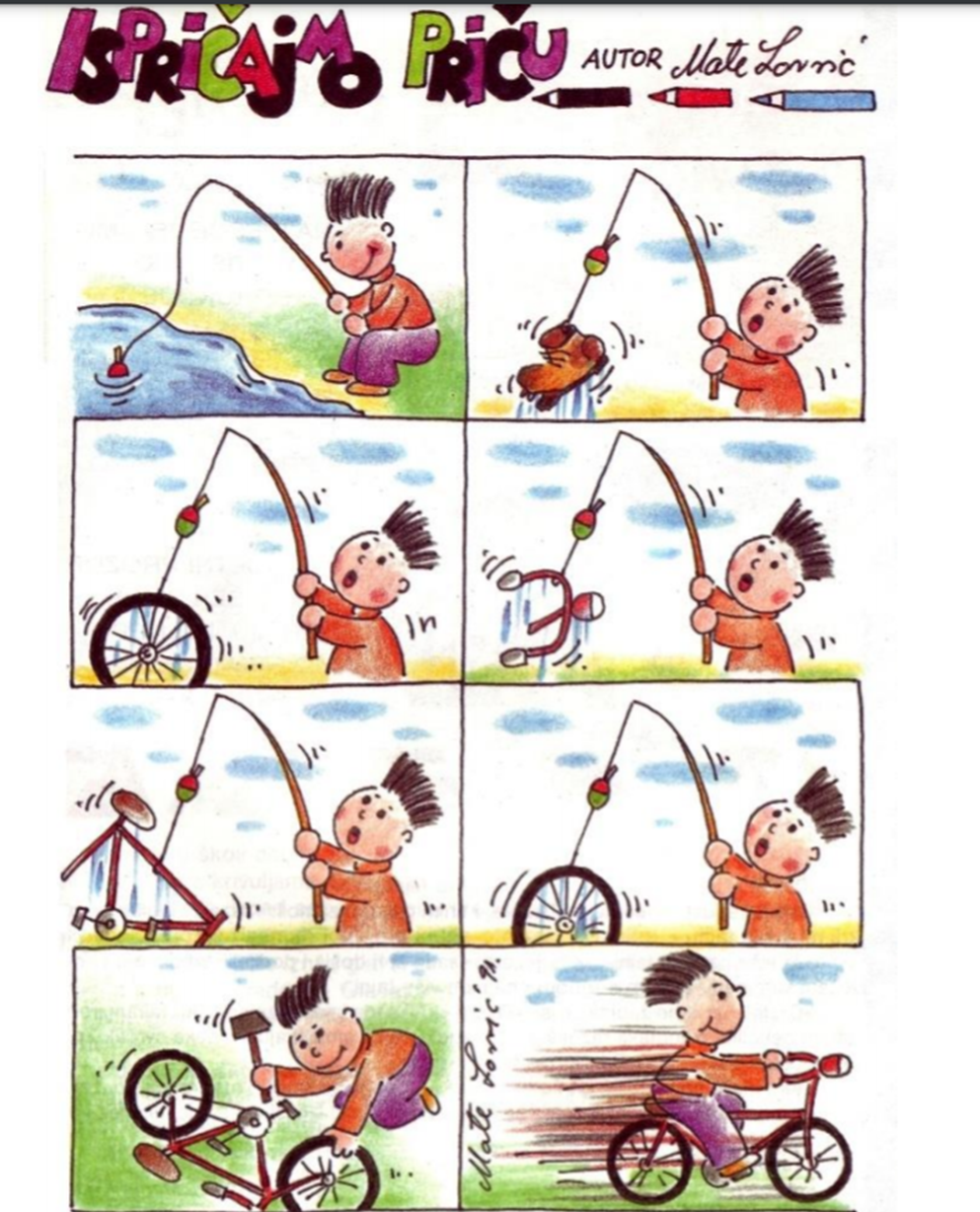  KAKO  SI  NAZVAO  DJEČAKA  U  PRIČI ?_____________________________________________________ ŠTO  DJEČAK  RADI ?_____________________________________________________ ŠTO  JE  NEOBIČNO  U  PRIČI ? _________________________________________________________________________________________________________ KAKO  JE  PRIČA  ZAVRŠILA ? _____________________________________________________ _____________________________________________________